Hub do wentylatorów - gdzie kupić?Gdzie warto kupić dobry hub do wentylatorów w korzystnej cenie? Sprawdź w naszym artykule!Wentylatory i inne akecoria do podzespołówCzy ktoś wyobraża sobie aktualne życie bez elektroniki takiej jak komputer, tablet czy smartfon? Są to rzeczy, których używamy nie tylko w naszych codziennych czynnościach ale także w życiu zawodowym. Dlatego ważne, aby było one dobrej jakości i nie zawodziły nas w najmniej oczekiwanym momencie. Sklep internetowy blackwhite.tv jest miejscem w siedzi, w którym znajdziemy wysokiej klasy produkty elektroniczne takie jak komputery, laptopy czy zestawy komputerowe. Dodatkowo w sklepie dostępne są także akcesoria do podzespołów takie jak hub do wentylatorów.Hub do wentylatorów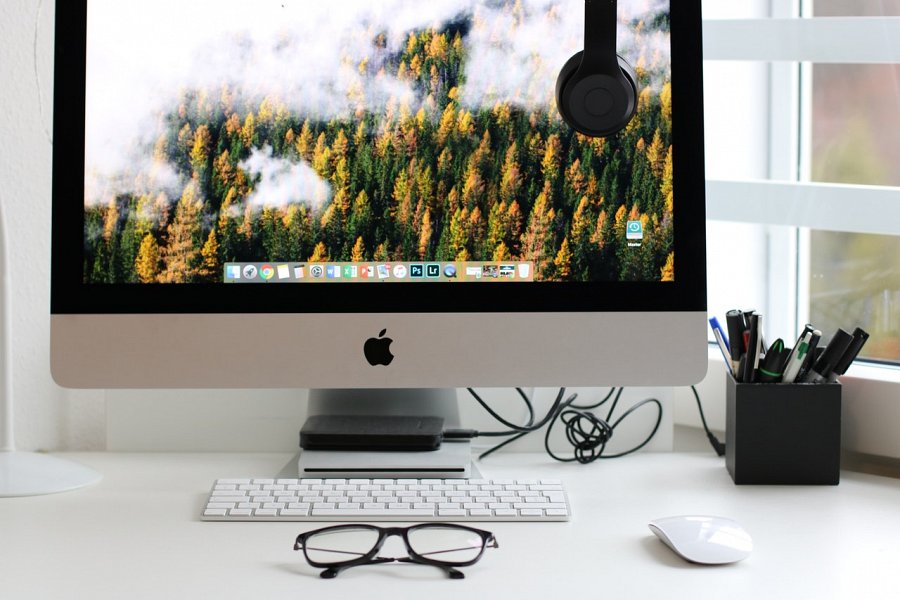 Hub do wentylatorów to element podzespołów, dzięki któremu nie tylko uzyskamy możliwość podłączenia wielu wentylatorów ale także, w niektórych wybranych modelach hubu możliwe jest uporządkowanie kabli, dzięki organizatorowi kabli. Jednym z produktów w sklepie blackwhite.tv i jest hub, renomowanej marki phanteks. Dzięki niemu uzyskasz możliwość podłączenia, aż 11 wentylatorów. Jeśli interesuje cie elektronika, sprawdź także inne produkty, które oferuje sklep online Blackwhite.tv a z pewnością znajdziesz modele, których szukasz i co ważne, w korzystnych cenach.